.Notes:- Start the dance after 8 counts, vocals should come in on the walks forward.[1-8] Heel switches, x2 claps, heel switches, x2 claps.[9-16] Walk forward L,R,L kick right, walk back R,L,R step on left.[17-24] two heel stomp, toe heel stomp, step right, ¼ turn left, stomp x2.[25-32] Two heel stomp, toe heel stomp, step right, ¼ turn left, stomp x2.Nancy AB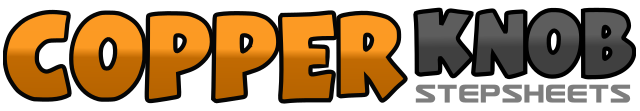 .......Count:32Wall:4Level:Absolute Beginner.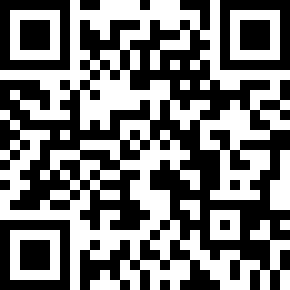 Choreographer:Laura Sway (UK) - November 2017Laura Sway (UK) - November 2017Laura Sway (UK) - November 2017Laura Sway (UK) - November 2017Laura Sway (UK) - November 2017.Music:Nancy Mulligan - Ed SheeranNancy Mulligan - Ed SheeranNancy Mulligan - Ed SheeranNancy Mulligan - Ed SheeranNancy Mulligan - Ed Sheeran........1&2&3&4Right heel forward, step on right, left heel forward, step on left, right heel forward, x2 claps.&5&6&7&8Step on right, left heel forward, step on left, right heel forward, step on right, left heel forward, x2 claps.1234walk forward left, right, left, kick right foot forward.5678walk back right, left, right, step left beside right.1&2 3&4Touch right toe beside left, touch right heel beside right, stomp right in place. Repeat on the left.5678step forward on the right, pivot ¼ left. Stomp right in place, stomp left in place.1&2 3&4Touch right toe beside left, touch right heel beside right, stomp right in place. Repeat on the left.5678step forward on the right, pivot ¼ left. Stomp right in place with a  Clap! , stomp left in place. With a clap!